Tydzień 29, część 12. Hetman i wieża. +        Mat w 2 posunięciach.      – 2 –Tydzień 29, część 12. Hetman i wieża. +        Mat w 2 posunięciach.      – 2 –Tydzień 29, część 12. Hetman i wieża. +        Mat w 2 posunięciach.      – 2 –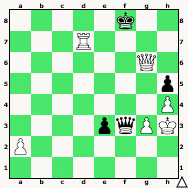 Zadanie 905                     2X Zadanie 906                     2X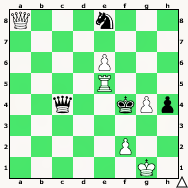 Zadanie 9091.He6+ Kd8 2.Wc8XZadanie 9101.Hf5+ Gf6 2.H:f6XSzachyDzieciom.pl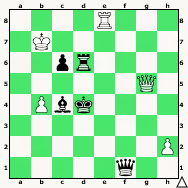 Zadanie 907                     2X Zadanie 908                     2X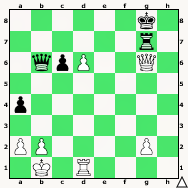 Zadanie 9111.Hh5+ Kg7 2.Wf7XZadanie 9121.Hc8+ Kf7 2.Hg8XSzachyDzieciom.pl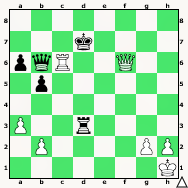 Zadanie 909                     2X Zadanie 910                     2X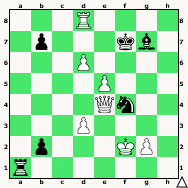 Zadanie 9051.Hg7+ Ke8 2.He7XZadanie 9061.Wf5+ K:g4 2.Hf3XSzachyDzieciom.pl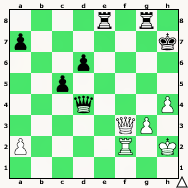 Zadanie 911                     2X Zadanie 912                     2X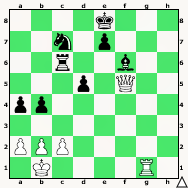 Zadanie 9071.He3+ Kd5 2.He5X (2.He4X, 2.Hc5X, 2.We5X)Zadanie 9081.He8+ Kh7 2.Wh1XSzachyDzieciom.plTydzień 29.    Kurs interaktywny SzachyDzieciom.pl.      Mat w 2 posunięciach.      – 2 –Tydzień 29.    Kurs interaktywny SzachyDzieciom.pl.      Mat w 2 posunięciach.      – 2 –Tydzień 29.    Kurs interaktywny SzachyDzieciom.pl.      Mat w 2 posunięciach.      – 2 –Tydzień 29, część 12. Hetman i wieża. +        Mat w 2 posunięciach.      – 3 –Tydzień 29, część 12. Hetman i wieża. +        Mat w 2 posunięciach.      – 3 –Tydzień 29, część 12. Hetman i wieża. +        Mat w 2 posunięciach.      – 3 –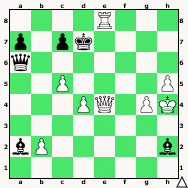 Zadanie 913                     2X Zadanie 914                     2X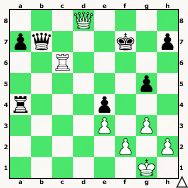 Zadanie 9171.We5+ f5 2.Hh4XZadanie 9181.Wg6+ Kh7 2.Hf7XSzachyDzieciom.pl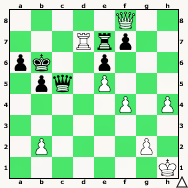 Zadanie 915                     2X Zadanie 916                     2X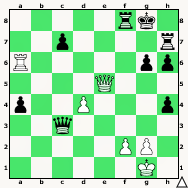 Zadanie 9191.Hg7+ Kf5 2.Hg6XZadanie 9201.H:e8+ Gf8 2.H:f8X 1…Gf8 2.W:f8XSzachyDzieciom.pl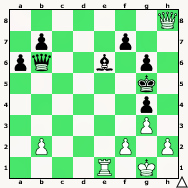 Zadanie 917                     2X Zadanie 918                     2X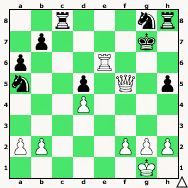 Zadanie 9131.c6+ Kd6 2.Wd8X 1…H:c6 2.He7XZadanie 9141.Wf6+ Kg7 2.Hf8XSzachyDzieciom.pl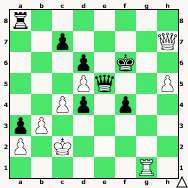 Zadanie 919                     2X Zadanie 920                     2X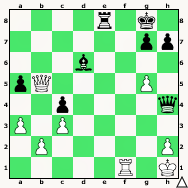 Zadanie 9151.Hd8+ Kc6 2.Hc7XZadanie 9161.W:g6+ Kf7 2.He6X 1…Wg7 2.H:g7XSzachyDzieciom.plTydzień 29.    Kurs interaktywny SzachyDzieciom.pl.      Mat w 2 posunięciach.      – 3 –Tydzień 29.    Kurs interaktywny SzachyDzieciom.pl.      Mat w 2 posunięciach.      – 3 –Tydzień 29.    Kurs interaktywny SzachyDzieciom.pl.      Mat w 2 posunięciach.      – 3 –